Разработчик проекта: Дума города Пятигорска Адрес: 357500, Ставропольский край, г. Пятигорск,  пл. Ленина, 2, каб.303. Адрес электронной почты: duma@pyatigorsk.org , факс: +7(8793) 97-32-21,Контактный телефон: 8(8793) 97-32-25 , Срок приема заключений: с 20.04.2021 г. по 23.04.2021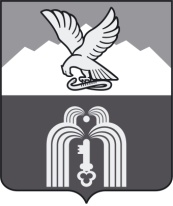 Российская ФедерацияР Е Ш Е Н И ЕДумы города ПятигорскаСтавропольского краяО внесении изменений в Положение об отдельных вопросах муниципальной службы в городе-курорте ПятигорскеВ целях приведения нормативных правовых актов органов местного самоуправления в соответствие с законодательством Российской Федерации, руководствуясь Федеральным законом от 6 октября 2003 года № 131-ФЗ «Об общих принципах организации местного самоуправления в Российской Федерации», Федеральным законом от 25 декабря 2008 года № 273-ФЗ «О противодействии коррупции», Указом Президента Российской Федерации от 8 июля 2013 года № 613 «Вопросы противодействия коррупции», Уставом муниципального образования города-курорта Пятигорска,Дума города ПятигорскаРЕШИЛА:1. Внести в Приложение 13  к Положению об отдельных вопросах муниципальной службы в городе-курорте Пятигорске, утвержденному решением Думы города Пятигорска от 26 июня 2009 года № 64-44 ГД «Об утверждении Положения об отдельных вопросах муниципальной службы в городе-курорте Пятигорске», следующие изменения:в пункте 1 слова «их супругов» заменить словами «их супруг (супругов)»; в пункте 2 подпункт «г»  изложить в следующей редакции:« г) сведения об источниках получения средств, за счет которых лицами, замещающими должности муниципальной службы, их супругами и (или) несовершеннолетними детьми совершены сделки (совершена сделка) по приобретению земельного участка, другого объекта недвижимого имущества, транспортного средства, ценных бумаг (долей участия, паев в уставных (складочных) капиталах организаций), цифровых финансовых активов, цифровой валюты, если общая сумма таких сделок (сумма такой сделки) превышает общий доход лица, замещающего должность муниципальной службы, и его супруги (супруга) за три последних года, предшествующих отчетному периоду.».2. Настоящее решение вступает в силу со дня его официального опубликования.ПредседательДумы города Пятигорска 						                     Л.В.ПохилькоГлава города Пятигорска 					             Д.Ю.Ворошилов__________________________№________________________